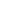 FACTURE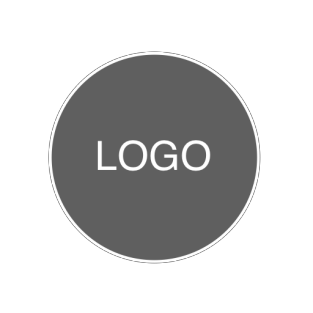 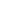 <Nom de votre entreprise><123 Adresse municipale><Ville, État, code postal><Numéro de téléphone><Adresse e-mail>FACTURER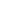 <Nom de la personne-ressource><Nom de l'entreprise cliente><Adresse><Téléphone><Courriel>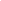 DÉTAILS DU PROJET<Nom du projet / Département><Description du projet>DATE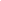 N° DE FACTURE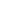 <Modalités de paiement (dû à réception, dû dans X joursHEURES TOTALES	0,00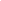 TAUX HORAIRE	0,00 $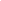 RABAIS	0,00 $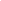 TOTAL AVANT TAXE	0,00 $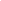 TAUX D'IMPOSITION	0,00 %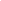 TAXE TOTAL	0,00 $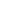 Solde dû$	-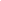 Termes et instructions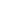 <Ajouter les instructions de paiement ici, par exemple : banque, paypal...><Ajouter des conditions ici, par exemple : garantie, politique de retour...>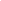 DATE	DESCRIPTION	HEURESDATE	DESCRIPTION	HEURESDATE	DESCRIPTION	HEURES0:000:000:000:000:000:000:000:000:000:000:00